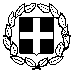 ΕΛΛΗΝΙΚΗ ΔΗΜΟΚΡΑΤΙΑΥΠΟΥΡΓΕΙΟΠΑΙΔΕΙΑΣ ΔΙΑ ΒΙΟΥ ΜΑΘΗΣΗΣ& ΘΡΗΣΚΕΥΜΑΤΩΝΠΕΡΙΦΕΡΕΙΑΚΗ ΔΙΕΥΘΥΝΣΗΠ/ΘΜΙΑΣ & Δ/ΘΜΙΑΣ ΕΚΠΑΙΔΕΥΣΗΣΑΝ. ΜΑΚΕΔΟΝΙΑΣ - ΘΡΑΚΗΣΔ/ΝΣΗ Α/ΘΜΙΑΣ ΕΚΠΑΙΔΕΥΣΗΣ Ν. ΕΒΡΟΥ12/Θ ΔΗΜΟΤΙΚΟ ΣΧΟΛΕΙΟ ΑΛΕΞΑΝΔΡΟΥΠΟΛΗΣΤαχ. Δ/νση : 68133 ΑλεξανδρούποληΤηλέφωνο : …………………..Αρ. Πρωτοκόλλου: …………       Β.Π.Σ.: …….ΠΙΣΤΟΠΟΙΗΤΙΚΟ   ΣΠΟΥΔΩΝ(Εξωσχολικής   Χρήσης )    Πιστοποιείται ότι, όπως φαίνεται από τα στοιχεία που τηρούνται στο αρχείο του σχολείου, ο/η ……………………………………………………………του ……………………... και της ………….………… το γένος …………………,  ιθαγένειας ………………..  θρησκεύματος …………………. που φέρεται γραμμέν… στο Δήμο ή την Κοινότητα …………………………………………. του Νομού ………………………………, με αριθμό Μητρώου ή Δημοτολογίου ………… και έτος γεννήσεως ……………, γράφτηκε  το σχολικό έτος ………. - ………., στη …….  τάξη του Σχολείου μας  με αρ. Μαθητολογίου ή Μητρώου ………. παρακολούθησε τα μαθήματα κανονικά, κρίθηκε άξι…. προαγωγής ή απολύσεως με γενικό βαθμό ……………………………………… (….) και έλαβε το ενδεικτικό ή απολυτήριο με αριθμό Β.Π.Σ. …….. και ημερομηνία …… - …… - ….……    Το πιστοποιητικό αυτό ζήτησε ……. ενδιαφερόμεν…. με την από …………………………… αίτησή  για να το χρησιμοποιήσει ως δικαιολογητικό…………..    …………………………………………………………………………………………………...                                                                                         Αξεξ/πολη …………………20..…Ο/Η  Διευθυντ…